Academic Discourse 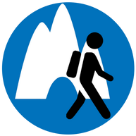 Academic Discourse Academic Discourse When you are speakingWhen you are writingWhen you are writingClarifying for yourself and the group-Could you give me your thesis in one sentence?-Is it your position that…-To be clear, you’re saying that…-I’m confused when you say Z, Can you elaborate?Clarifying for your reader-This viewpoint seeks to ….
-The aim of this study was to…Clarifying for your reader-This viewpoint seeks to ….
-The aim of this study was to…Paraphrasing-Put another way, you’re saying…-So you’re saying that…-Is it fair to say that you believe…-I hear you saying that…Paraphrasing-The study conducted by X, points out that…- X draws on a range of sources to assess ….
- The basis of X’s argument is that …Quoting-According to X, a professor of Y at Z, “..”
-X, (insert job), argues “..”
-X concurs when she notes, “..”Agreeing-I agree with Y because…-Z’s point about X was important because…-The evidence for Z is overwhelming when you consider…-X and I are coming from the same position.-Despite disagreeing about Y, I agree with Z that…Agreeing-This view is supported by …, who agrees that …-Strong evidence of … was found when …-Findings in this study are consistent with …- There is a consensus among many X about ….
- Several studies thus far haveAgreeing-This view is supported by …, who agrees that …-Strong evidence of … was found when …-Findings in this study are consistent with …- There is a consensus among many X about ….
- Several studies thus far haveDisagreeing-I see it differently because…-The evidence I’ve seen suggests something different.-Some of that is fact, but some of it is opinion as well.-I agree that Y, but we also have to consider that…-We see Z differently.Disagreeing-In contrast…-A key problem with this argument is …-There is inconsistency with this argument, given…-X’s interpretation overlooks much of …-One question that needs to be asked, however, is … -One problem with this approach is … -The main limitation to X’s study is …Disagreeing-In contrast…-A key problem with this argument is …-There is inconsistency with this argument, given…-X’s interpretation overlooks much of …-One question that needs to be asked, however, is … -One problem with this approach is … -The main limitation to X’s study is …Qualifying-To what extent is X a factor?-This seems to indicate…-A probable cause seems to be …Qualifying- However, this study’s implications are limited as …- While X and Y may be related, it would be wrong to assume that X causes Y.  - Other considerations should include…Qualifying- However, this study’s implications are limited as …- While X and Y may be related, it would be wrong to assume that X causes Y.  - Other considerations should include…Synthesizing-Y mentioned that…-Yes–and furthermore…-The author’s claim that Z is interesting because…-Adding to what X said,…-If we change Xs position just a little, we can see that…Synthesizing-This study builds on … and contributes to …-To date, there has been little agreement on …-Most studies of … have only been carried out on …-Until now, little importance has been given to …-Other studies considered the relationship between..-In contrast to earlier findings, however, no evidence of … -This finding has implications for …Synthesizing-This study builds on … and contributes to …-To date, there has been little agreement on …-Most studies of … have only been carried out on …-Until now, little importance has been given to …-Other studies considered the relationship between..-In contrast to earlier findings, however, no evidence of … -This finding has implications for …Summarizing-My main take away from this conversation is that…-Based on our conversation I now believe that…-While I assumed X coming in to today, I now….Summarizing-Given these findings, it is clear…-An implication of these findings is that …-Based upon this body of research, it is important to consider…Summarizing-Given these findings, it is clear…-An implication of these findings is that …-Based upon this body of research, it is important to consider…